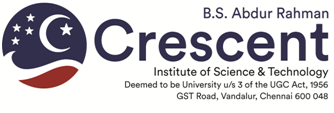 OFFICE OF DEAN (Research)(Empowering CRESCENT through Exemplary Research)FORMAT FOR REVIEW OF PROGRESS OF Ph.D.(for the faculty members of BSACIST pursuring Ph.D.)Name:				       2. Designation  :3.  Department:	                              4. Review Date:                                5. Time:6.  University Registered with				:7. Name of the Research Supervisor			:  8. Name of the Internal Coordinator 			:9. Name of the Joint Supervisor			:10. Date of Registration				:11. Topic of the research 				:12. Work done till last review				:13.  Work carried out during period under review	:14. Further work(s) to be carried out			:15. List of Papers published / Presented		: a.	Based on research work			: b.	On other topics				:16. Tentative schedule for completion of work	:17. Specific problem faced if any			:      (not the technical problem)   Signature of the faculty researcher   Signature of the Supervisor